Дополнительные региональные меры поддержки молодых и многодетных семей, Якутия| География: Якутия| Категория: Многодетные мамы| Тема: Областные пособия| Тип: Документ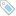 «ОБ ОХРАНЕ СЕМЬИ, МАТЕРИНСТВА, ОТЦОВСТВА И ДЕТСТВА В РЕСПУБЛИКЕ САХА (ЯКУТИЯ)»Закон Республики Саха (Якутия) от 17 декабря 2008 года 643-З N 147-IV (в ред. от 21.02.2012). Извлечение Глава 6. ГОСУДАРСТВЕННАЯ ПОДДЕРЖКА СЕМЕЙ, ИМЕЮЩИХ ДЕТЕЙСтатья 16. Дополнительные меры государственной поддержки1. Семьям, имеющим детей, предоставляются следующие дополнительные меры государственной поддержки:
1) утратил силу;
2) ежегодная компенсационная выплата на ребенка из многодетной семьи;
3) единовременная компенсационная выплата молодой семье при рождении первого ребенка (усыновлении ребенка в возрасте до трех месяцев);
4) выдача малообеспеченной семье при рождении ребенка комплекта для новорожденного.
2. Компенсационная выплата назначается одному из родителей (усыновителей) на основании его заявления с приложением необходимых документов, в том числе поданного в электронной форме.
3. Районные коэффициенты к компенсационным выплатам не применяются.
4. Размеры компенсационных выплат увеличиваются ежегодно на индекс потребительских цен в порядке, определяемом Правительством Республики Саха (Якутия).
5. Порядок предоставления дополнительных мер государственной поддержки устанавливается Правительством Республики Саха (Якутия).Статья 17. Государственная поддержка многодетной семьи1. Многодетной признается семья, имеющая на содержании и воспитании троих и более детей в возрасте до восемнадцати лет.
3. Многодетной семье, среднедушевой доход которой не превышает величину прожиточного минимума в Республике Саха (Якутия), на каждого рожденного, усыновленного ребенка, обучающегося в государственном образовательном учреждении, реализующем образовательные программы начального общего, основного общего, среднего (полного) общего образования или начального профессионального образования, назначается ежегодная компенсационная выплата в размере 2 000 рублей для приобретения комплекта школьной, спортивной и другой детской (подростковой) одежды. Право на указанную выплату прекращается при достижении ребенком возраста восемнадцати лет.
4. Республика Саха (Якутия) обеспечивает детей в возрасте до шести лет из многодетных семей бесплатными лекарствами, выписанными по рецептам врачей.
5. Государственная поддержка многодетной семьи осуществляется посредством:
1) устройства детей в первоочередном порядке в дошкольные образовательные учреждения;
2) предоставления в первоочередном порядке садово-огородных участков;
3) предоставления субсидий, льготных кредитов, беспроцентных ссуд на улучшение жилищных условий.
6. В целях поощрения женщины-матери и мужчины-отца учреждены Знак "Кун Кубэй Ийэ" ("Материнская слава") и Знак "Ытык аhа" ("Почетный отец").Статья 18. Государственная поддержка молодой семьи1. Молодая семья - семья, в которой оба супруга не достигли возраста тридцати лет, а также семья, состоящая из одного родителя в возрасте до тридцати лет и несовершеннолетнего ребенка.
2. Молодой семье при рождении первого ребенка (усыновлении ребенка в возрасте до трех месяцев) в период до двух лет со дня регистрации брака в государственных органах записи актов гражданского состояния на территории Республики Саха (Якутия) назначается единовременная компенсационная выплата в размере 4 000 рублей для приобретения предметов детского ассортимента и продуктов питания. Право на указанную выплату прекращается при достижении ребенком возраста одного года.
3. При рождении в молодой семье двойни или более детей одновременно единовременная компенсационная выплата назначается на каждого ребенка.
4. Государственная поддержка молодой семьи осуществляется посредством:
1) предоставления субсидий, льготных кредитов на улучшение жилищных условий и обзаведение домашним хозяйством;
2) предоставления молодым родителям, являющимся студентами или учащимися, академического отпуска для ухода за ребенком до достижения им возраста полутора лет;
3) развития системы консультирования молодых семей, находящихся в трудной жизненной ситуации, по психолого-педагогическим, правовым и другим вопросам;
4) поддержки предпринимательской деятельности молодой семьи;
5) развития системы социального обслуживания молодой семьи;
6) создания условий для организации досуга молодой семьи.Статья 19. Государственная поддержка неполной семьиЖенщина, не состоящая в браке, родившая ребенка вне брака или усыновившая ребенка, а также отец, воспитывающий ребенка без матери или усыновивший ребенка, имеют право на получение ежемесячного пособия, пособия по уходу за ребенком до достижения им возраста полутора лет в соответствии с законодательством.Статья 20. Основания для отказа в предоставлении дополнительных мер государственной поддержки1. Дополнительные меры государственной поддержки не предоставляются:
1) если ребенок находится на полном государственном обеспечении;
2) родителю (усыновителю) на ребенка, в отношении которого он лишен родительских прав;
3) родителю (усыновителю) на ребенка, выехавшего совместно с ним на постоянное место жительства за пределы Республики Саха (Якутия);
4) если ребенок в возрасте до восемнадцати лет объявлен полностью дееспособным в соответствии с законодательством.
2. Дополнительные меры государственной поддержки не распространяются на иностранных граждан, имеющих постоянное место жительства в Республике Саха (Якутия).ПОЛОЖЕНИЕ О ПОРЯДКЕ НАЗНАЧЕНИЯ И ПРЕДОСТАВЛЕНИЯ КОМПЕНСАЦИОННЫХ ВЫПЛАТ СЕМЬЯМ, ИМЕЮЩИМ ДЕТЕЙ, В РЕСПУБЛИКЕ САХА (ЯКУТИЯ)Утверждено постановлением Правительства Республики Саха (Якутия) от 25 июня 2009 г. N 269 (в ред. от 11.05.2012)I. Общие положения1.1. Настоящее Положение разработано в целях реализации пунктов 1, 2, 3 части 1 статьи 16 Закона Республики Саха (Якутия) от 17.12.2008 643-З N 147-IV "Об охране материнства, отцовства и детства в Республике Саха (Якутия)".
1.2. В соответствии с настоящим Положением гражданам, проживающим на территории Республики Саха (Якутия), назначаются и выплачиваются следующие дополнительные меры государственной поддержки:
единовременная компенсационная выплата молодым семьям при рождении первого ребенка (усыновлении в возрасте до трех месяцев) для приобретения предметов детского ассортимента и продуктов питания в размере 4 000 (четырех тысяч) рублей;
ежегодная компенсационная выплата в размере 2 000 (двух тысяч) рублей на детей из многодетных семей, среднедушевой доход которых не превышает величину прожиточного минимума, установленного в Республике Саха (Якутия), на каждого рожденного, усыновленного ребенка, обучающегося в государственных образовательных учреждениях, реализующих образовательные программы начального общего, основного общего, среднего (полного) общего образования, начального профессионального образования (но не старше 18 лет), на приобретение комплекта школьной, спортивной и другой детской (подростковой) одежды.
1.3. Компенсационные выплаты, указанные в пункте 1.2 настоящего Положения, производятся за счет средств государственного бюджета Республики Саха (Якутия) с учетом расходов на доставку, оплату услуг организаций почтовой связи и прочих кредитных учреждений.
II. Единовременная компенсационная выплата семье при рождении третьего ребенка
Исключен.III. Единовременная компенсационная выплата молодым семьям при рождении первого ребенка3.2. Единовременная компенсационная выплата назначается молодым семьям, в которых оба супруга не достигли возраста тридцати лет при рождении первого ребенка (усыновления ребенка в возрасте до трех месяцев) в период до двух лет со дня регистрации брака в государственных органах ЗАГС на территории Республики Саха (Якутия), в размере 4 000 рублей для приобретения предметов детского ассортимента и продуктов питания.
3.2. При рождении в молодой семье двойни или более детей одновременно единовременная компенсационная выплата назначается на каждого ребенка.
3.3. Для назначения единовременной компенсационной выплаты обращаться в Управления социальной защиты населения и труда по месту жительства со следующими документами:
заявление;
паспорт (с копией);
свидетельство о заключении брака (с копией);
свидетельство о рождении или усыновлении ребенка (с копией);
сберкнижка (открытая только в филиалах Сбербанка России 8603);
справка о составе семьи (с паспортной службы).
Документы могут быть представлены как в форме бумажного носителя, так и в форме электронного документа.
3.4. Право на указанную выплату прекращается при достижении ребенком возраста одного года.IV. Ежегодная компенсационная выплата на детей из многодетных семей для приобретения комплекта школьной, спортивной и другой детской (подростковой) одежды4.1. Ежегодная компенсационная выплата назначается на каждого рожденного, усыновленного ребенка, обучающегося в государственном учреждении, реализующем образовательные программы начального общего, основного общего, среднего (полного) общего образования или начального профессионального образования, из многодетных семей, среднедушевой доход которых не превышает величину прожиточного минимума в Республике Саха (Якутия), в размере 2 000 (двух тысяч) рублей на приобретение комплекта школьной, спортивной и другой детской (подростковой) одежды.
4.2. Для назначения ежегодной компенсационной выплаты обращаться в Управления социальной защиты населения и труда по месту жительства со следующими документами:
заявление;
паспорт (с копией);
свидетельство о заключении брака (с копией);
свидетельство о рождении или усыновлении ребенка (с копией);
сберкнижка (открытая только в филиалах Сбербанка России 8603);
справка о составе семьи (с паспортной службы);
справка о доходах обоих родителей;
справка, подтверждающая обучение ребенка в возрасте свыше 15 лет в государственном учреждении, реализующем образовательные программы начального общего, основного общего, среднего (полного) общего образования или начального профессионального образования.
Документы могут быть представлены как в форме бумажного носителя, так и в форме электронного документа.
4.3. Право на указанную выплату прекращается при достижении ребенком возраста восемнадцати лет.V. Принятие решения о назначении и выплате дополнительных мер государственной поддержки5.1. Назначение и предоставление компенсационных выплат, указанных в главе I настоящего Положения, осуществляется Управлениями социальной защиты населения и труда по месту жительства заявителя и совместно проживающих с ним детей (ребенка).
5.2. Управление социальной защиты населения и труда по месту жительства заявителя обязано в течение десяти дней со дня регистрации заявления принять решение о назначении и выплате компенсации либо о мотивированном отказе, сообщив об этом в письменной форме заявителю.
5.3. Управление социальной защиты населения и труда по месту жительства вправе возвратить документы с письменным обоснованием в следующих случаях, если:
представлен неполный перечень документов;
в документах содержится недостоверная информация.
5.4. Компенсационные выплаты не назначаются:
на детей (ребенка), находящихся на полном государственном обеспечении;
гражданам, лишенным родительских прав (или ограниченным в родительских правах на основании решения суда) в отношении ребенка (детей), на которого назначается компенсационная выплата;
гражданам, выехавшим совместно с ребенком на постоянное местожительство за пределы Республики Саха (Якутия);
на детей (ребенка) в возрасте до восемнадцати лет, признанных полностью дееспособными в соответствии с законодательством.
5.5. При наступлении обязательств, влекущих прекращение права на получение дополнительных мер государственной поддержки, предоставляемых семьям с детьми, заявитель обязан не позднее чем в месячный срок сообщить об этом Управлению социальной защиты населения и труда по месту жительства.
5.6. Выплата компенсаций осуществляется в месяце, следующем за месяцем, в котором подано заявление со всеми необходимыми документами о назначении компенсационной выплаты.
5.7. Отказ в назначении компенсаций, предусмотренных настоящим Положением, может быть обжалован в порядке, установленном законодательством.VI. Финансирование расходов, связанных с компенсационными выплатами семьям, имеющим детей6.1. Компенсационные выплаты, указанные в пункте 1.2 настоящего Положения, в соответствии со статьей 21 Закона Республики Саха (Якутия) от 17.12.2008 643-З N 147-IV "Об охране семьи, материнства, отцовства и детства в Республике Саха (Якутия)" осуществляются за счет средств государственного бюджета Республики Саха (Якутия).
6.2. Бюджетные средства предусматриваются в установленном порядке главному распорядителю средств государственного бюджета Республики Саха (Якутия) - Министерству труда и социального развития Республики Саха (Якутия) в пределах объемов бюджетной росписи на соответствующий финансовый год по разделу 1000 "Социальная политика".
6.3. Министерство труда и социального развития Республики Саха (Якутия) доводит в установленном порядке объемы бюджетных ассигнований и лимиты бюджетных обязательств до уполномоченных получателей бюджетных средств.
6.4. Уполномоченным органом по осуществлению компенсационных выплат является государственное учреждение "Центр социальных выплат при Министерстве труда и социального развития Республики Саха (Якутия)".
6.5. С лицевого счета государственного учреждения "Центр социальных выплат при Министерстве труда и социального развития Республики Саха (Якутия)", открытого для кассового обслуживания в Департаменте республиканского казначейства Министерства финансов Республики Саха (Якутия), средства перечисляются на счета организаций Федеральной почтовой связи, банковских учреждений для зачисления на лицевые счета получателей на основании заявок Управлений социальной защиты населения и труда улусов (районов) и городов.
6.6. Управления социальной защиты населения и труда улусов (районов) и городов:
назначают компенсационные выплаты;
формируют выплатные документы (реестры, списки, ведомости) для организаций Федеральной почтовой связи, банковских учреждений, осуществляющих выплату и доставку компенсационных выплат. Оплата за банковские услуги, услуги доставки Федеральной почтовой связи производится на условиях и в порядке, установленных генеральными соглашениями и договорами.VII. Заключительные положенияСуммы компенсаций гражданам, имеющим детей, излишне выплаченные вследствие их злоупотребления (представление документов с заведомо неверными сведениями, сокрытие данных, влияющих на право назначения компенсаций), возмещаются получателем в добровольном порядке, а в случае спора - в порядке, установленном законодательством Российской Федерации.Льготы многодетным семьямДетали вопроса:Добрый день. Я бы очень хотела узнать уважаемый адвокат, о льготах. У меня своих четверо детей с 1985 года 1987 г. 1992 года и 1997 г. И приемные дети мы взяли из детдома в 2006 году 2 -е девочек. И у нас тогда стало 6 детей . И в 2010 году мы взяли еще 3-их детей из детдома. И теперь уже двоим девочкам по 15 лет, и третьей девочке 13 лет, и двум мальчикам 11 и 10 лет. В 2006 году свои родные девочки, которые учились в институте, тогда не достигли еще возраста 23 лет. В 2010 году, свои девочки закончили учебу в институте. И у нас осталось дома 6 несовершеннолетних детей. Я хотела бы узнать, полагается ли нам с мужем, статус многодетной семьи и льготное удостоверение? И еще, нам сказали, что льгота, и льготное удостоверение нам тоже не положено, - это сказали в соц. защите Буинского района. Нам сделали 30% субсидию, это мизер. Делится на все члена семьи. За газ и за свет. и добилась детям дорожные деньги по 211 руб. Субсидию нам дали всего за 3 месяца. Так как с 2006 года, у нас уже 5 и более детей. Вот у нас дома теперь 6 несовершеннолетних детей. Скажите пожалуйста республика Татарстан подчиняется ли Указу президента России, Тип 3 – высокая социальная защищенность многодетных семей.
Северо-Западный федеральный округ: Калининградская область*; г. Санкт-Петербург Приволжский федеральный округ: республики: Татарстан, Башкортостан; Мордовия. Уральский федеральный округ: Тюменская область.......Тип 3 – высокая социальная защищенность многодетных семей (к льготам, выплатам и другим видам социальной поддержки, установленным Указом Президента РФ от 05.05.1992 г. № 431, а также дополнительным местным льготам и т.д., действовавшим в 1993-2004 гг., после 2005 года были добавлены льготы, выплаты и другие виды социальной поддержки, либо были расширены действовавшие до этого). 

Распределение регионов по выделенным типам представлена в табл. 7. Почему не выполняется Указ президента России, если татарстан является Тип -3.. В соц защите ссылаются, что льготы зависят от регионов. что В Татарстане не действует, и утратил силу Указ Президента РФ от 05.05.1992 г. № 431 Нам не дают даже льготное удостоверение. Говорят, не положено. Мы уже с приемными детьми живем с 2006 года.

Таблица 7. Типология регионов (субъектов РФ) по степени социальной защищенности многодетных семей

Тип региона

Регионы

Тип 1 – слабая социальная защищенность многодетных семей

Центральный федеральный округ: Курская; Южный федеральный округ: республики: Адыгея; Ингушетия; Кабардино-Балкарская; Калмыкия; Карачаево-Черкесская; Уральский федеральный округ: Ямало-Ненецкий АО. Сибирский федеральный округ: Иркутская область; Республика Хакасия, Республика Тыва; Усть-Ордынский АО

Тип 2 – средняя социальная защищенность многодетных семей

Центральный федеральный округ: области: Белгородская; Брянская; Владимирская; Воронежская; Ивановская; Костромская; Орловская; Рязанская; Смоленская; Тамбовская; Тульская; Ярославская*.

Северо-Западный федеральный округ: области: Архангельская*; Вологодская, Ленинградская, Мурманская, Новгородская, Псковская; республики: Карелия*; Коми; Ненецкий АО Южный федеральный округ: области: Астраханская, Волгоградская, Ростовская; Краснодарский край, Ставропольский край; Республика Дагестан. Приволжский федеральный округ: области: Кировская, Нижегородская, Оренбургская*, Пензенская, Пермская, Самарская, Саратовская, Ульяновская; республики: Марий Эл; Удмуртская*; Чувашская; Коми-Пермяцкий АО Уральский федеральный округ: области: Курганская; Свердловская, Челябинская; Ханты-Мансийский АО. Сибирский федеральный округ: области: Кемеровская, Новосибирская, Омская, Томская, Читинская; Алтайский край, Красноярский край: Республика Алтай; Республика Бурятия; Таймырский АО, Эвенкийский АО; Агинский Бурятский АО. Дальневосточный федеральный округ: области: Амурская, Магаданская, Сахалинская; Приморский край, Хабаровский край; Республика Саха (Якутия); Корякский АО; Еврейская АО

Тип 3 – высокая социальная защищенность многодетных семей

Центральный федеральный округ: области: Калужская, Липецкая, Московская, Тверская*; г. Москва.

Северо-Западный федеральный округ: Калининградская область*; г. Санкт-Петербург Приволжский федеральный округ: республики: Татарстан, Башкортостан; Мордовия. Уральский федеральный округ: Тюменская область 14.05.2013 22:35 из г. Буинск|307 Просмотра(ов) Чем регионы поддерживают многодетных? Кому - прибавка к пенсии, кому - бесплатные семенаВ России отсутствует единое социальное пространство в части государственной поддержки многодетных семей, а ее содержание и уровень зависят от места проживания многодетной семьи.Основным направлением поддержки многодетных семей в субъектах Российской Федерации является целевая материальная помощь, предоставляемая преимущественно в натуральной форме или в форме льгот (скидки по оплате жилья и коммунальных услуг, бесплатная школьная форма, бесплатное питание в школах, бесплатный проезд на общественном транспорте, бесплатная выдача лекарств).Обращает на себя внимание то обстоятельство, что только в немногих субъектах Российской Федерации принимаются меры по повышению экономической активности многодетных семей. Наиболее распространенная мера в этом направлении – это первоочередное вступление многодетных семей в садово-огородные товарищества, иногда предусматривается первоочередное вступление в жилищные, садоводческие, дачные кооперативы.В отдельных территориях (Башкирия, Самарская, Липецкая области) многодетным семьям выделяется транспорт, который может быть использован и как средство для бизнеса. При этом принимаются во внимание семьи с более высоким числом детей (7-10 детей).В Республике Тыва практически не предоставляются льготы, предусмотренные федеральным законодательством для многодетных семей, однако введены некоторые меры по поддержке самообеспечения на трудовой основе. Это бесплатное выделение семян картофеля, выделение субсидий на приобретение скота.Существуют и другие нестандартные подходы к оказанию помощи многодетным семьям. Так, в Агинском Бурятском АО они освобождаются от земельного налога, в Читинской области увеличивается базовая пенсия по старости для матери с 10 и более детьми. В Республике Саха (Якутия) предусмотрено повышение пенсии матерям-героиням на 30%, а женщинам, родившим 5 и более детей, – на 20% минимальной пенсии по старости.В Пензенской области с 2003 года семьям, имеющим 5 и более детей и проживающим в сельской местности и рабочих поселках, выделяются льготные кредиты на приобретение вторичного жилья или проведения капитального ремонта и реконструкции надворных построек в размере 2 млн. рублей.Таким образом, отмечается большое разнообразие мер оказания социальной помощи на региональном уровне, однако выплачиваемые суммы и другие виды поддержки явно недостаточны для того, чтобы вывести большинство многодетных семей из состояния хронической бедности.Анализ принятой в регионах системы мер социальной поддержки многодетных семей и ее динамика в последние несколько лет позволяет условно выделить три типа социальной защиты многодетных:Тип 1 – слабая социальная защищенность многодетных семей (льготы, выплаты и другие виды социальной поддержки практически остаются на уровне льгот, выплат и т.д., установленных Указом Президента РФ от 05.05.1992 г. № 431, либо по отдельным видам льгот даже произошло сокращение).Тип 2 – средняя социальная защищенность многодетных семей (в 1993-2004 гг. к льготам, выплатам и другим видам социальной поддержки, установленным Указом Президента РФ от 05.05.1992 г. № 431, добавились льготы, выплаты и т.д., либо были расширены действовавшие до этого льготы и т.д. Но после 2005 г. ничего не изменилось).Тип 3 – высокая социальная защищенность многодетных семей (к льготам, выплатам и другим видам социальной поддержки, установленным Указом Президента РФ от 05.05.1992 г. № 431, а также дополнительным местным льготам и т.д., действовавшим в 1993-2004 гг., после 2005 года были добавлены льготы, выплаты и другие виды социальной поддержки, либо были расширены действовавшие до этого).Распределение регионов по выделенным типам представлена в табл. 7.Таблица 7. Типология регионов (субъектов РФ) по степени социальной защищенности многодетных семейПримечания:
1. Курсивом выделены регионы-доноры федерального бюджета.
2. Звездочкой отмечены 7 регионов, которые произвели повышение размера пособия на ребенка дважды: с 1 января 2005 года и с 1 января 2006 года (Это: Республика Карелия, Удмуртская Республика, Тверская, Ярославская, Архангельская, Калининградская и Оренбургская области).К первому типу регионов (регионы с низким уровнем социальной защищенности многодетных семей) можно отнести 11 субъектов федерации, среди которых только один можно условно отнести к регионам-донорам федерального бюджета16 (Ямало-Ненецкий АО) как регион нефте- и газодобычи. Однако, как известно наполняемость местных бюджетов не всегда напрямую зависят от развития промышленности в регионе, скорее решающую роль здесь играет формальная географическая «принадлежность» владельцев этих предприятий (где зарегистрирована фирма и платит основные налоги). Остальные регионы этой группы – в основном территории высокой многодетности и низких возможностей региональных бюджетов поддержать многодетные семьи (основная отрасль – сельское хозяйство). Наибольшее число регионов (63 субъекта Федерации) относится ко второму типу (регионы со средним уровнем социальной защищенности многодетных семей). Здесь представлены все федеральные округа, в данную группу попало 15 регионов-доноров федерального бюджета или почти четверть регионов этой группы. Самая высокая «концентрация» регионов-доноров федерального бюджета оказалась в группе регионов третьго типа (регионы с высоким уровнем социальной защищенности многодетных семей). К их числу относятся 7 из 11 регионов этого типа.Выработка любой политики предполагает наличие надежных информационных источников, позволяющих принять адекватные и эффективные меры, способствующие достижению целей. Аналитический обзор показателей уровня и качества жизни многодетных семей на основе действующих статистических и административных регистров свидетельствует о том, что отсутствуют надежные данные, собираемые на регулярной основе на уровне домохозяйств. Информационные ограничения особенно значимы, когда речь идет о структуре ресурсов, которыми располагают данные семьи, их участии в социальных программах, доступности образовательных и медицинских услуг. Проблема мониторинга уровня и качества жизни становится еще более актуальной в условиях приоритетности проблем демографического развития страны. Основу организации источников данных об условиях жизни российских семей, включая многодетные, могут составить обследования бюджетов домохозяйств (ОБДХ), но возможности расширения данного источника весьма ограничены. Представляется целесообразным переходить к созданию комплексной системы микроэкономических данных об уровне и качестве жизни населения. В ней предусмотрены три базовых обследования: (1) расходов и потребительского поведения; (2) доходов и занятости; (3) качества жизни. Все они связаны между собой набором ключевых вопросов, которые позволяют при необходимости совмещать информацию из различных обследований. Каждое из них проектируется по модульному принципу, позволяющему, помимо базовой постоянной программы, подключать содержательные блоки вопросов с определенной периодичностью.16 При отнесении того или иного субъекта федерации к регионам-донорам мы руководствовались определением, согласно которому к «регионам-донорам» относятся те, в которых разность между собранными на территории региона и зачисленными в федеральный бюджет доходами и суммой финансовой помощи и прямых расходов федерального бюджета на территории региона положительна. (Федеральный бюджет и регионы: структура финансовых потоков/ Институт "Восток-Запад". – М.: МАКС Пресс, 2001)Дополнительная выплата многодетным с 01.01.2013 годаЯнварь 31st, 2013 Елена Кузнецова 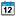 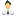 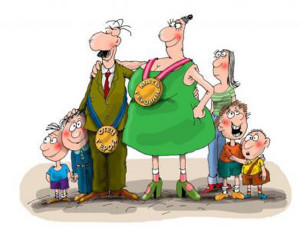 С 1 января семьям, в которых родился третий или последующий ребёнок, будет предоставляться ежемесячная денежная выплата. Такие федеральные доплаты введены в 50 регионах страны, в которых величина суммарного коэффициента рождаемости ниже средней по стране. Также некоторые субъекты РФ решили выплачивать дополнительные средства из собственного бюджета. Размер пособия будет равен прожиточному минимуму на ребёнка, установленному в регионе. 
Регионы, в которых величина суммарного коэффициента рождаемости ниже средней по стране:В них ввели выплату на третьего ребёнка при поддержке федерального центра:Республика Карелия
Республика Коми
Республика Марий Эл
Республика Мордовия
Чувашская Республика
Алтайский край
Камчатский край
Пермский край
Приморский край
Ставропольский край
Хабаровский край
Амурская область
Архангельская область
Белгородская область
Брянская область
Владимирская область
Волгоградская область
Вологодская область
Воронежская область
Ивановская область
Калининградская область
Калужская область
Кемеровская область
Кировская область
Костромская область
Курганская область
Курская область
Ленинградская область
Липецкая область
Магаданская область
Мурманская область
Нижегородская область
Новгородская область
Омская область
Оренбургская область
Орловская область
Пензенская область
Псковская область
Ростовская область
Рязанская область
Самарская область
Саратовская область
Сахалинская область
Смоленская область
Тамбовская область
Тверская область
Тульская область
Ульяновская область
Ярославская область
Еврейская автономная областьРегионы, в которых величина суммарного коэффициента рождаемости выше средней по стране, в том числе:13 регионов, которые ввели выплату самостоятельно:Республика Башкортостан
Удмуртская Республика
Республика Хакасия
Забайкальский край
Краснодарский край
Иркутская область
Новосибирская область
Свердловская область
Томская область
Тюменская область
Челябинская область
г. Санкт-Петербург,
Ханты-Мансийский автономный округ1 регион, который пока планирует ввести выплату самостоятельно (решение об этом ещё не принято):Республика Калмыкия19 регионов, которые не планируют вводить выплату:Республика Адыгея
Республика Алтай
Республика Бурятия
Республика Дагестан
Республика Ингушетия
Кабардино-Балкарская Республика
Карачаево-Черкесская Республика
Республика Саха-Якутия
Республика Северная Осетия-Алания
Республика Татарстан
Республика Тыва
Чеченская Республика
Красноярский край
Астраханская область
Московская область
город Москва
Ненецкий автономный округ
Чукотский автономный округ
Ямало-Ненецкий автономный округИсточник АиФТип регионаРегионыТип 1 – слабая социальная защищенность многодетных семей Центральный федеральный округ: Курская; Южный федеральный округ: республики: Адыгея; Ингушетия; Кабардино-Балкарская; Калмыкия; Карачаево-Черкесская; Уральский федеральный округ: Ямало-Ненецкий АО. Сибирский федеральный округ: Иркутская область; Республика Хакасия, Республика Тыва; Усть-Ордынский АОТип 2 – средняя социальная защищенность многодетных семей Центральный федеральный округ: области: Белгородская; Брянская; Владимирская; Воронежская; Ивановская; Костромская; Орловская; Рязанская; Смоленская; Тамбовская; Тульская; Ярославская*.Северо-Западный федеральный округ: области: Архангельская*; Вологодская, Ленинградская, Мурманская, Новгородская, Псковская; республики: Карелия*; Коми; Ненецкий АО Южный федеральный округ: области: Астраханская, Волгоградская, Ростовская; Краснодарский край, Ставропольский край; Республика Дагестан. Приволжский федеральный округ: области: Кировская, Нижегородская, Оренбургская*, Пензенская, Пермская, Самарская, Саратовская, Ульяновская; республики: Марий Эл; Удмуртская*; Чувашская; Коми-Пермяцкий АО Уральский федеральный округ: области: Курганская; Свердловская, Челябинская; Ханты-Мансийский АО. Сибирский федеральный округ: области: Кемеровская, Новосибирская, Омская, Томская, Читинская; Алтайский край, Красноярский край: Республика Алтай; Республика Бурятия; Таймырский АО, Эвенкийский АО; Агинский Бурятский АО. Дальневосточный федеральный округ: области: Амурская, Магаданская, Сахалинская; Приморский край, Хабаровский край; Республика Саха (Якутия); Корякский АО; Еврейская АО Тип 3 – высокая социальная защищенность многодетных семейЦентральный федеральный округ: области: Калужская, Липецкая, Московская, Тверская*; г. Москва.Северо-Западный федеральный округ: Калининградская область*; г. Санкт-Петербург Приволжский федеральный округ: республики: Татарстан, Башкортостан; Мордовия. Уральский федеральный округ: Тюменская область